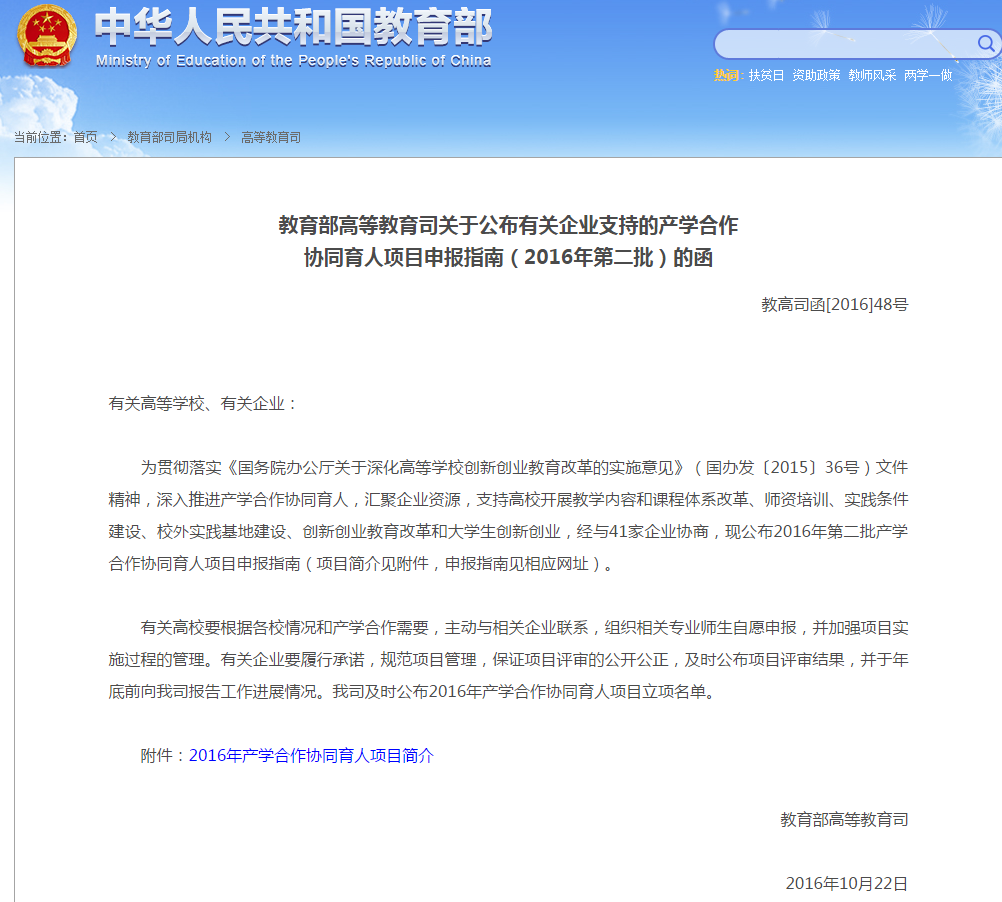 附件：2016年产学合作协同育人项目简介企业资助项目类型项目简介项目数指南网址腾讯大学生创新创业联合基金项目将面向全日制在校学生个人或者团队,旨在响应国家关于“互联网+”行动计划，结合腾讯在移动互联网时代平台、运营方面的独特优势，全面提升大学生创新、实践、运营、协作、创业五大能力，携手高校共同培养“互联网+”核心人才。同时通过项目实施，探索“互联网+”时代的创新产品形态，打造典型标杆案例。15 http://ur.tencent.com/articles/117腾讯创新创业教育改革项目将主要面向计算机、软件、电子信息、自动化、经济管理、创新创业学院等院系，通过提供企业师资、开发平台、运营平台、传播平台及运营经费等资源完善高校创新创业教育体系, 探究创新创业教育产学合作模式，积累合作经验，打造典型案例，为更多高校健全创新创业体系提供参考，并带动更多企业共建创新创业教育产学合作生态。10 http://ur.tencent.com/articles/116谷歌教学内容和课程体系改革项目面向高校计算机类和软件工程类等相关专业教师，重点支持开发语言类（Python或者Dart）、开发框架（Angular ）以及非关系型数据存储系统（例如BigTable）。建设一批示范课程，以共享辐射更多院校。3 http://www.google.cn/intl/zh-CN_cn/university/collaboration.html 谷歌师资培训推动校际合作，设立6个项目以与6个区域内的种子高校建立合作，倡导和建立师资培育区域联盟，并设立起一套可持续的运行机制。种子学校在师资培训和课程应用示范等方面起带头引领作用。6 http://www.google.cn/intl/zh-CN_cn/university/collaboration.html谷歌创新创业教育改革支持创新创业教育课程建设（含实践）项目及教学改革项目，围绕促进大学生创新精神、创业意识和创新创业能力的人才培养，推动高校进一步提升创新创业教育课程体系内容，扩充创新创业教育课程资源；促进高校开展创新创业教育教学方式改革，深入挖掘符合创新创业的教学方式，并形成可复制可推广的经验和做法。资助创新创业教育课程项目（3项）和创新创业教改实践项目（2项）。5 http://www.google.cn/intl/zh-CN_cn/university/collaboration/student.html IBM教学内容和课程体系改革建设目标：面向高校计算机、软件、电子信息、信息管理、市场营销等相关类专业，围绕大数据与分析、认知计算、云计算、企业计算等重点技术领域，支持高校教师积极引用IBM线上课程资源与先进技术平台，开发优质慕课课程，并开展基于SPOC平台的混合式教学管理，打造持续健康的人才生态系统。
建设要求：1. 提供课程大纲、学时分配、电子书、习题和实验设计。每章节应有不少于10道的配套习题、答案、知识点索引。自建课程网站，对外免费开放立项课程，所有课件须上传至课程网站开放使用，并开辟交流讨论专区。
2. 课程需在IBM指定的慕课平台上以慕课课程的形式免费对外开放，慕课课程在原有课程建设要求的基础之上还须符合该慕课平台的课程建设要求。6 http://www-31.ibm.com/ibm/cn/university/IBM大学生创新创业联合基金建设目标：项目鼓励大学生自发的创新创业，对于有想法并有意愿将想法转化为IT产品（以下简称作品）的在校学生或团体进行辅导和奖励,以帮助大学生创新创业，获得更多实践经验，提高综合专业技能和对市场的认知。
建设要求：“蓝色之星”要求在校大学生（包括本科、研究生）利用IBM Bluemix云平台完成自身创意到产品的转化；IBM 学生创新实验室，需学校老师带队申请项目，项目组成员为3-5个学生，项目主要由IBM导师带领学生完成，并做结题汇报。5 http://www-31.ibm.com/ibm/cn/university/IBM师资培训建设目标：面向高校计算机、软件和电子信息类等相关专业，通过支持高校开展大数据分析、认知计算，云计算、企业计算等专业方向师资培训，分享和交流最新技术前沿和行业应用，提升高校师资水平和教学质量。
建设要求：1.提供培训所需教室、实验环境及其配套设施；2.提供参加培训人员住宿及餐饮安排；.安排指定人员与IBM课程负责人共同完成培训项目。4 http://www-31.ibm.com/ibm/cn/university/德州仪器（TI）教学内容和课程体系改革面向本科生或者研究生的教学和课程体系改革。改革目标旨在利用创新的教学方式方法，提高电子信息类相关课程的教学效果，促使学生动手实践，在与业界相结合的实践课程中提高专业水平。3 www.ti.com/university德州仪器（TI）大学生创新创业联合基金面向高校电子信息类和计算机类等相关专业的学生个人或团队。按照教育部大学生创新创业训练计划要求，重点支持基于模拟电子、嵌入式技术、无线连接等方向的应用。5 www.ti.com/university德州仪器（TI）师资培训面向高校电子信息类相关院系由高校与企业合作，组织教师利用TI的技术平台和器件开展相关技术培训、经验分享、项目研究等工作，提升教师的工程实践能力和教学水平。2 www.ti.com/university德州仪器（TI）实践条件建设此项目主要面向高校有关院系，企业提供软、硬件设备或平台，在高校建设联合实验室、实践基地等，并开发有关的实验教学资源，提升实践教学水平。5 www.ti.com/university德州仪器（TI）创新创业教育改革此项目主要面向高校，企业提供资金、软硬件条件等，支持高校开展各类创新竞赛、建设创新创业教育课程体系、实践训练体系、创客空间等，支持高校创新创业教育改革。5 www.ti.com/university美国国家仪器（NI）教学内容和课程体系改革面向全日制高等院校的电子信息类、机械类、自动化类、仪器类、电气类等专业,共同研讨创新创业人才能力模型，改革教学方法、调整教学内容，结合虚拟仪器技术资源开发课程配套课件，实验项目等资源。5 http://china.ni.com/jointfund美国国家仪器（NI）大学生创新创业联合基金面向全日制高等院校的电子信息类、机械类、自动化类、仪器类、电气类等理工类专业学生，开展创新创业联合基金项目。以科技竞赛为抓手，培养学生的科学兴趣、锻炼综合素质、展现创新能力，推动高校学生课外科技活动向更广和更深的层次发展，构建高校、行业协会和企业共同支持的拔尖创新人才培养的有效载体和卓越工程师培养平台。项目成果鼓励参加“互联网+大学生创新创业大赛”、“全国虚拟仪器大赛”、“中国大学生方程式汽车大赛”、“中国机器人大赛”等竞赛。NI公司将派出相关导师定期进学校给予现场支持，并通过网络技术保证及时的远程指导。20 http://china.ni.com/jointfund美国国家仪器（NI）师资培训结合2016年NI公司第一批教育部产学合作项目中已经建立的产学合作育人示范基地，开展师资培训项目。主要面向青年教师，由NI公司组织教师开展技术培训、经验分享、项目研究等工作，提升教师的工程实践能力和教学水平。目前，产学合作育人示范基地覆盖的城市包括北京、沈阳、哈尔滨、南京、厦门、西安、重庆、长沙、昆明。不限http://china.ni.com/jointfund美国国家仪器（NI）实践条件建设与全日制高等院校的电子信息类、机械类、自动化类、仪器类、电气类等专业方向合作建立创新创业人才培养示范基地，拟在教学创新、科研创新和应用创新等方面展开深入合作，与合作高校一起探索构建创新创业人才培养体系。5 http://china.ni.com/jointfundDIGILENT中国教学内容和课程体系改革面向全日制本科院校的电子信息类、自动化类、仪器科学类、计算机科学类、电气类、软件科学类和机械类等工程类专业, 校企共建“翻转课堂”联合课程或配套实验项目，建设“慕课”，“资源共享课”，“视频微课”, 开发理论课程或实验课程配套课件，实验项目，实验指导书，教材或教学演示软硬件系统。课程名称举例“模拟/数字电子线路”、“微机原理与接口技术”、“计算机组成原理”等等。10 www.digilent.com.cn/moeDIGILENT中国师资培训通过校企合作重构人才培养方案体系中部分内容，将动手实践与创新创业深度融合，通过校企共同筹备高校基础类课程以及双创类课程的师资培训项目，共建新的面向教师的培训课程，进行创新创业师资培训，举办创新创业教学项目成果展等活动，为高校之间交流搭建桥梁，为工程教育注入活力。培训内容：“数字与逻辑电路与Multisim”、“计算机组成原理”、“开源软硬件创新创业”、“虚拟仪器与虚拟仿真”等。5 www.digilent.com.cn/moeDIGILENT中国校外实践基地建设面向全国高等学校电子信息类、自动化类、仪器科学类、计算机科学类、软件科学类、电气类和机械类等理工类专业，通过支持相关专业开展实践条件建设项目，建设符合互联网时代需求的各类基础教学实验室、专业教学实验室、双创实践基地，促进相关专业与企业合作重构教学内容，优化实践体系，丰富培养方案，拉近产学距离，提升育人质量。举例如： 微信云服务电工电子实验室，微信云互连物联网实验室，微信云互连智能传感器实验室，微信云互连智能信息通信实验室。2 www.digilent.com.cn/moeDIGILENT中国创新创业教育改革响应十三五期间“大众创业，万众创新”口号，通过校企合作重构人才培养方案体系中部分内容，将动手实践与创新创业深度融合，通过校企共同举办创新创业竞赛，共建新的创新创业课程，搭建学生创客社团，举办创新创业项目成果展等活动，为高校创新创业教育注入活力。举例：“微信云信息物理系统开源软硬件创新创业课程” 。5 www.digilent.com.cn/moeARM教学内容和课程体系改革围绕目前智能互联产业的热点技术领域，包括智能终端，体系架构和互联应用。支持高校在这些领域的课程建设和教学改革工作，建成一批高质量、可共享的课程教案和教学改革方案。这些建设成果将开源开放，任何高校都可以参考借鉴用于教学和人才培养目的。10 https://community.arm.com/docs/DOC-11934ARM师资培训主要面向青年教师，与教指委合作组织教师开展技术培训、经验分享、项目研究等工作，提升教师的工程实践能力和教学水平。3 https://community.arm.com/docs/DOC-11934ARM实践条件建设以示范课程方向建立‘智能互联’联合实验室推动产学结合，同时以实验室为培训基地，开展课程研讨和技术培训。10 https://community.arm.com/docs/DOC-11934ARM校外实践基地建设面向高校有关院系，在校外科技园区建设实训中心，提供学生实习实训岗位，高校和公司共同制定有关管理制度，共同加强学生实习实训过程管理，不断提高实习实训效果和质量。2 https://community.arm.com/docs/DOC-11934ARM创新创业教育改革主要面向高校，由ARM及其生态伙伴提供师资、软硬件条件、投资基金等，支持高校建设创新创业教育课程体系、实践训练体系、创客空间、项目孵化转化平台等，打造‘智能互联创新大赛’支持高校创新创业教育改革。1 https://community.arm.com/docs/DOC-11934艾默生教学内容和课程体系改革·企业导师及客座教授
·能力培养和教学体系改革
·共同编写教材5 www.emerson.com/zh-cn/Careers/Pages/college-enterprise-program.aspx艾默生师资培训·青年教师实践、应用能力培训
·教师技术交流研讨工作室5 www.emerson.com/zh-cn/Careers/Pages/college-enterprise-program.aspx艾默生实践条件建设·共建实验室3 www.emerson.com/zh-cn/Careers/Pages/college-enterprise-program.aspx艾默生校外实践基地建设·建立卓越班、应用型本科生和研究生实习基地5 www.emerson.com/zh-cn/Careers/Pages/college-enterprise-program.aspx艾默生创新创业教育改革·行业工程营(面向暑期行业高校)
·艾默生创新训练项目和艾默生创新奖学金技术竞赛项目3 www.emerson.com/zh-cn/Careers/Pages/college-enterprise-program.aspx思科&罗克韦尔&上海发那科教学内容和课程体系改革三家公司联合面向本科高校的自动化类、机电类、机械类和计算机类学院等有关专业和老师开展关于“智能制造”课程建设的产学合作协同育人项目申报。三家公司将共同提供专项经费、技术和平台方面的支持，将“智能制造”领域的最新发展、行业对人才培养的最新要求引入教学过程，通过课程建设，推动高校更新教学内容、完善课程体系，建立能够满足行业发展需要、可共享的课程、教材资源并推广和使用。14 www.rockwell-lab.com 或
http://www.shanghai-fanuc.com.cn/index.php?option=com_content&view=article&id=371&Itemid=162&lang=zh或http://www.cisco.com/c/m/zh_cn/about/csr/xy.html北京百科融创教学内容和课程体系改革项目面向电子类、计算机类、机器人类、物联网类相关专业，基于百科融创提供的硬件平台，结合已开设2年以上的Android、嵌入式和物联网专业中的某一课程，开发完整的教学大纲、教材、PPT、讲义、课后习题、微课视频等资源，并实现教学资源开放共享。20 www.r8c.com北京百科融创大学生创新创业联合基金项目面向全国高校电子信息类、通信类、物联网类、自动化类和计算机类等理工类专业的个人或团队，完成创新创业相关项目研究和开发。10 www.r8c.com北京百科融创师资培训项目面向全国高校青年教师，围绕Android、嵌入式、物联网及DSP和FPGA技术等，由企业组织教师开展技术培训、经验分享、项目研究等工作，提升教师的工程实践能力和教学水平。派驻现场的工程师结合不同的项目进行实战开发和演练，引导参训人员掌握实用的技术和教学方法，通过任务分解，技术综合，将各种技术要点提炼出来，形成一套科学实用的教学体系。每年寒暑假至少一轮培训。2 www.r8c.com北京百科融创实践条件建设面向工科院校，由学校提供电脑、实验桌、场地等基础条件，百科融创根据学校专业规模捐赠多套嵌入式与智能控制综合实训沙盘、嵌入式产品开发实验平台等专业设备，可用于专业课程实践、课程设计、毕业设计、创新训练、竞赛赛前训练等使用。学校需完成所配套的实验实践方案、实验实践训练项目指导书，并提供设备的使用情况及使用效果等反馈信息。5 www.r8c.com锐捷网络教学内容和课程体系改革项目围绕目前计算机类专业的热点技术领域，包括云计算、大数据、网络技术、网络空间安全等，锐捷网络联合生态企业支持高校在这些领域的课程建设和教学改革工作，建成一批高质量、可共享的课程体系和培养方案，这些建设成果将开源开放，任何高校都可以参考借鉴用于教学和人才培养目的。10 http://university.ruijie.com.cn/partner/Detail.aspx?aid=664&tid=-1 锐捷网络大学生创新创业联合基金项目围绕目前互联网产业的热点技术，包括云计算、大数据、SDN、网络空间安全、虚拟仿真技术等，锐捷网络联合生态企业提供项目研究课题和资金支持，学生在教师指导下自主组建团队申报项目，并由锐捷网络安排企业导师进行项目过程指导，由高校指导教师按照大学生创新创业训练计划的要求对项目进行日常管理。10 http://university.ruijie.com.cn/partner/Detail.aspx?aid=664&tid=-1 锐捷网络师资培训本项目主要基于第1、2两个项目的成果，面向青年教师及专业带头人开展课程建设项目成果和创新成果的分享与推广培训，致力于提升教师的工程实践能力和教学水平，促进专业教学改革。6 http://university.ruijie.com.cn/partner/Detail.aspx?aid=664&tid=-1 浙江瑞亚能源教学内容和课程体系改革项目旨在基于产学深度协同机制下构建新能源产业用人需求与教育供给侧改革的有效途径，支持全国高校就新能源产业趋势领域，包括新能源科学与工程、新能源电子技术、光伏工程技术、新能源发电工程类的专业开发、课程建设及教学改革工作开展。通过项目的推进，建设满足新常态下匹配院校竞争力具有持续发展力、匹配产业需求的专业人才培养方案，建成优质、可共享、具有示范价值的系列课程标准、课程素材、教材资源并推广应用。20 www.rheaeco.com浙江瑞亚能源师资培训项目旨在立足高校、面向高校开展免费的新能源领域师资培训，邀请国内外领域专家学者、企业工程师进行讲学，分享业界前瞻技术及发展趋势；更新师资知识结构，共享项目资源，以支持高校面向新常态的专业结构调整及持续性的专业建设、课程开发。15 www.rheaeco.com浙江瑞亚能源实践条件建设项目旨在通过联合共建新能源实验实训教室、实训基地，拓宽院校合作路径，实现产学多层次多维度的深度协作，形成匹配产业普适性及发展性技术要求，满足新能源相关专业实践教学需求的实践环境。以实践环境建设为基础，与合作院校共同完成新常态下新能源领域专业的方向定位、培养方案构建、课程开发、教学过程设计与实施以及教学情境开发等，提升院校实践教学水平。10 www.rheaeco.com中软国际师资培训面向全国高等学校计算机、软件工程、电子商务类相关专业教研室（专业教学指导委员会）和专业教师，引入中软国际大学教育专业研发委员会专业体系研发经验和成果以及中软国际讲师培训评审体系，以应用型专业人才培养体系建设和“双师型”、“双能型”教师培养为目标，通过了解产业和技术发展和企业真实项目（或技术岗位）开发学习和实训，提升院校专业体系研发能力以及教师的项目和技术实践能力和实训教学水平。30 http://www.chinasofti.com/superWebCMS/pages/sites/MainSite/html/zh/etc/column.shtml中软国际校外实践基地建设在中软国际各地20家分公司建立“XXX大学-教育部中软国际校外实践基地”，引入中软国际企业文化、专业技术体系、项目实践案例、企业师资和教育云（宅课学院）等资源，开展大学生课程实践和项目实践学习，提升学生技术和项目的实践和创新能力，通过行业认知、专业认知等职业素质培养，提升学生的综合能力和素质，实现学生到企业准员工的角色转变，提高学生专业对口就业率和薪金整体水平。100 http://www.chinasofti.com/superWebCMS/pages/sites/MainSite/html/zh/etc/column.shtml元计算教学内容和课程体系改革面向全国高等学校数学类、力学类、机械类、岩土类、水利类、材料类、冶金类、土木工程类、航空航天类、地球物理类和电气类专业，通过对FELAC有限元语言及其求解器的有限元语言及公式库技术学习和应用，掌握利用FELAC有限元语言及其求解器开发有限元程序的方法和基本原理，深化对有限元理论方法的理解，了解理论方法与程序算法之间的内在联系。建设一系列与专业结合的教材以及培养更多面向“创新”的高层次仿真计算人才。10 http://www.yuanjisuan.cn/cxhz/642.html浙江亚龙教育装备教学内容和课程体系改革面向全日制本科院校的电子信息科学类、自动化类、交通运输类、电气类、机械类、能源动力类、农业工程类和仪器科学类等专业方向，重点投入和支持的方向为：高档数控机床、工业机器人、物联网、智能制造相关专业的课程建设，结合校内相关课程实验需求，结合企业仪器技术资源开发课程配套课件、实验项目、实验指导书及教学演示软硬件系统，推动高校更新教学内容、完善课程体系，建成能够满足行业发展需要、可共享的课程、教材资源并推广应用。5 http://www.yalong.cn/view.jsp?id0=z0hhyi1hbf&id1=z0hkwd4dvd&id=z0iugazdxw浙江亚龙教育装备大学生创新创业联合基金面向电子信息科学类、自动化类、交通运输类、电气类、机械类、能源动力类、农业工程类和仪器科学类等专业实施创新创业联合基金项目。针对中国制造2025重点支持发展十大领域，结合浙江亚龙教育装备股份有限公司技术优势及资源，重点投入和支持的方向为：新一代信息通信技术、先进轨道交通装备、农业物联网、新能源汽车、机器人、基于信息物理系统的智能装备。2 http://www.yalong.cn/view.jsp?id0=z0hhyi1hbf&id1=z0hkwd4dvd&id=z0iugazdxw浙江亚龙教育装备师资培训面向全日制本科院校的电子信息科学类、自动化类、交通运输类、电气类、机械类、能源动力类、农业工程类和仪器科学类等专业方向的青年教师，由亚龙教育开设“智能制造”培训项目，项目为期一年，分期分布实施，课程融入自动线技术、工业机器人、数控加工中心、FAMIC、MTS等智能工厂软硬件系统所需的技术。15 http://www.yalong.cn/view.jsp?id0=z0hhyi1hbf&id1=z0hkwd4dvd&id=z0iugazdxw浙江亚龙教育装备实践条件建设与全日制本科院校的电子信息科学类、自动化类、交通运输类、电气类、机械类、能源动力类等专业方向，合作建设亚FAMIC软件实训室、MTS软件实训室，要求能够基于亚龙教育硬件平台进行软件的二次开发并开发课程配套视频，配套课件，实验项目，实验指导书，教材及教学演示。5 http://www.yalong.cn/view.jsp?id0=z0hhyi1hbf&id1=z0hkwd4dvd&id=z0iugazdxw浙江亚龙教育装备创新创业教育改革此项目主要面向高校，由亚龙教育提供师资、软硬件条件、投资基金等，支持高校建设基于创客空间、项目孵化转化平台项目的课程开发，形成相应的教材、课程等资源，支持高校创新创业教育改革。2 http://www.yalong.cn/view.jsp?id0=z0hhyi1hbf&id1=z0hkwd4dvd&id=z0iugazdxw宜科（天津）电子教学内容和课程体系改革(1).基于WorkBench软件为基础，自动化与信息化复合型专业培训的实训设备设计与相应教材编写。
(2).物联网与APP开发专业课程与实训设备设计与教材编写。2 www.elco-holding.com天软人才基地教学内容和课程体系改革包括并不限于软件工程、计算机科学与技术、网络工程、信息与计算科学、物联网工程、电子信息、通信工程、电子商务等专业的应用型人才培养。与基地开展实质专业共建合作，共同制定人才培养方案，构建“底层共享、中层分立、高层互选”的专业群课程体系，形成“全过程、递进式”的实践课程体系及与之相对应的实践项目案例，打造专业基础课程组，注重复合型人才培养模式，改造传统专业，将就业困难的传统专业与现代化技术结合。 6 http://www.tjise.com/show.jsp?informationid=201610171634117886&classid=201212131544249771天软人才基地校外实践基地建设面向全国高等学校的计算机、软件工程、电子商务类相关专业，打造示范性实训人才培养基地，与各高校共建行业引导的专业方向及培养方案，共同形成产学合作实训培养体系；完善示范性实习实践基地，以企业联盟聚焦实习项目与岗位，强化学生工程实践能力；发挥产学协同育人作用，依托天软创魔方和天软中北创业学院，建立天软IT开发者俱乐部（工作室），逐步建设成为面向社会、服务社会的软件开发基地。9 http://www.tjise.com/show.jsp?informationid=201610171634117886&classid=201212131544249771东软睿道教学内容和课程体系改革东软睿道面向全国高等学校计算机科学与技术、软件工程、网络工程、信息与计算科学、物联网、数字艺术、电子商务、自动控制相关专业，将科学的学习方法与先进的信息技术相结合，打造产学研融合式人才培养模式，提供领先的IT人才培养解决方案，满足IT行业规模化、高质量的人才培养需求。面向高校提供包括学院共建、专业共建、基地共建、教师培养、实验室建设、职业认证、教研合作等不同的解决方案，全面助力高校人才培养改革与创新。20 http://www.neuedu.com.cn/page.action?id=1337&mid=9&pid=1东软睿创创新创业教育改革东软睿创面向全国高等学校，结合东软在创新创业教育方面积累的二十余年经验，致力于协助高校开展创新创业教育改革，打造产学研创相融合的新型人才培养模式。面向高校提供包括创新创业通识课程体系、创新创业实践训练体系、创新创业师资培训体系、创客空间建设、创新创业教育云服务平台、创新创业教材等不同的解决方案，全面助力高校创新创业教育改革。20 http://www.cooventure.com/hs/news/news_top01.html北京杰创永恒科技实践条件建设面向全日制高等院校，计算机、电子相关专业（具体指EDA/数字逻辑、计算机组成原理），搭建远程硬件实验平台，结合学校教学计划完成数字逻辑、EDA、计算机组成原理等课程的实验解决方案，积极探索EDA/计算机组成原理学生实践实验的新内容、新形式、新平台，分享学生自由自愿实验的学习乐趣，倡导以灵活、碎片化时间进行实验，让灵感随时而动，同时把学分制引入到远程实验实践课程中去。通过老师指导，能够在原有基础上增加实验内容和实验项目，提出更好的合理化建议，让学生随时随地的创意灵感落地。同时也方便教师对实验室进行管理并管控学生的实验情况，适时的做出指导。15 http://www.bj-jc.com/xq/hzxm.html 蓝墨科技教学内容和课程体系改革定向项目面向公共基础课，限5个方向，不定向项目不限专业。
充分结合课程一线实践和先进理念，以移动信息化教学为基本课程教学模式，推动高校课程和教材的改革。
面向一线课程团队，以课程为单位，建设一本云教材、一个移动信息化教学平台和配套的移动信息化教学课程方案。面向全国院校进行推广，促进教学交流和高等教育改革。13 http://www.mosoink.com/chanxuehezuo蓝墨科技师资培训面向广大教师特别是青年教师，带动参训教师积极参与教学培训、课题研究、技术研讨、学习和交流活动。
分3个方向：基于移动信息化教学的翻转课堂教学设计与实践；基于移动信息化教学的混合式教学设计与实践；基于移动信息化教学的行动教学设计与实践。
采用“线上”+“线下”相结合的培训方式，摒弃传统的讲座式培训方式，用生动活泼的教学活动，激发参训人员的学习热情，引导参训人员掌握实用的教学技术和教学方法。16http://www.mosoink.com/chanxuehezuo蓝鸥科技教学内容和课程体系改革面向专业及对象：面向计算机类、软件工程类、网络工程类、信息与计算科学类、数字媒体类、电子商务等专业。申报人要求为系主任以上级别教师
建设目标和内容：拟在联合制定专业培养方案、建设特色专业课程体系和课程研发等方面展开合作，建设产学结合、适应行业需求的人才培养方案、课程体系和校企长效合作机制。具体内容包括联合制定专业培养方案；引入企业实训教学体系；推动以项目驱动型理念的教材改革；打造一批体现专业特色的精品视频课、推进高校MOOC教学改革；推动在线教学管理平台在高校的应用。10www.lanou3g.com/project/kecheng.html蓝鸥科技师资培训面向全国高校的计算机类、软件工程类、网络工程类、信息与计算科学类、数字媒体类、电子商务等专业方向的青年教师，定期开展技术培训、经验分享、项目研究等工作，提升教师的工程实践能力和教学水平，并为高校教师提供到企业挂职锻炼、参与企业真实项目的机会。50www.lanou3g.com/project/index.htm普开数据教学内容和课程体系改革面向本科院校及部分高职院校，尤其是应用型本科院校，包括本科院校中的高职院校，推出面向多个专业方向的大数据技术与应用课程的课程规范；围绕课程规范，设立10个课程项目，建设一批大数据技术与应用示范课程。与院校共同合作，根据所在院校的生源和师资等实际情况，对普开数据所提供的教学资源进行本地化，以改进院校课程教学内容，优化课程体系，推进优质教学资源共享，提升专业教学质量。10 http://www.zkpk.org/16997.html普开数据师资培训面向高校计算机学院、软件学院及其它院系开展申报。重点支持：大数据技术与应用专业方向。支持项目师资培训。通过改进课程教学内容、优化课程体系、改进教学模式、推进优质教学资源共享，来进一步提升专业教学质量。4 http://www.zkpk.org/16997.html普开数据实践条件建设支持相关高校开展产学合作项目，加快推动高校相关专业大数据技术教学改革。支持的项目形式包括共同建立卓越班、应用型实习基地，共同进行青年教师实践、应用能力培养，支持学校企业导师，共建联合实验室等，最终实现对高校卓越计划、大学生能力培养和高校教学体系改革的支持，同时选拔及储备普开数据大数据相关行业人才。30 http://www.zkpk.org/16997.html福建中锐网络教学内容和课程体系改革企业提供真实项目案例素材库，主要包含包括云计算、大数据、网络技术、网络空间安全等相关专业技术方向。同时为申报高校提供企业工程师进行技术支持，协助高校教师在这些领域开展课程建设和教学改革工作，建成一批高质量、可共享的课程体系和培养方案，高校都可以参考借鉴用于教学和人才培养目的。10 http://www.zrwlkj.com.cn/products5.php?classid=121&sid=215&infoid=802福建中锐网络实践条件建设中锐网络为提升高校实践教学水平，面向高校提供实验室建设经费资助项目，同时为高校提供软件平台与高校联合建立实验室。并利用联合实验室开发相关实践教学资源，最终实现提升实践教学水平的目的。10 http://www.zrwlkj.com.cn/products5.php?classid=121&sid=215&infoid=802福建中锐网络校外实践基地建设校外实践基地建设项目主要是中锐网络联合申报院校建立校外实践基地，为申报院校提供IT行业相关的实习实训岗位。中锐网络联合高校共同制订参加实习实训学生的管理办法，共同参与学生实习实训过程管理，同时中锐网络将为每位参加实习实训学生提供导师，快速提升学生的业务技能，从而不断提高实习实训的效果和质量。10 http://www.zrwlkj.com.cn/products5.php?classid=121&sid=215&infoid=802福建中锐网络创新创业教育改革中锐网络为高校提供企业讲师资源、创新创业基金、创新创业教育课程体系，支持高校建设创新创业实践训练体系、创客空间、项目孵化转化平台等，帮助高校进行创新创业教育改革。20 http://www.zrwlkj.com.cn/products5.php?classid=121&sid=215&infoid=802珠海世纪鼎利实践条件建设项目主要面向通信、软件、电子信息、物联网、计算机、电子商务及其他各院系，根据高科技园区和企业等用人需求，共同建立创新人才实训基地，通过优势互补、资源整合，依托基地引进技术标准和资源，承接产业中具有行业代表性的真实项目，创新现代学徒制教学，培养高素质技术技能型人才。20 http://www.dingli.com/cn/index.php/news/detail/110.html北京神州泰岳教育创新创业教育改革面向专业及对象：已开设创新创业基础课程、纳入学分管理、有配套师资队伍的高校。
建设目标：以大学生创业实训基地为载体，充分整合社会资源，校企合作、协同育人，共同提升高校创新创业人才培养质量。
建设内容：高校提供场地和基础条件，泰岳教育提供建设与运营资金，共同建设大学生创业实训基地。通过真实的创业实训项目开展真实的创业实训，有效提升大学生的创新精神、创业意识和创新创业能力。100 www.ultraedu.com.cn/project/project.html北京西普阳光教育教学内容和课程体系改革面向全国高等院校计算机科学与技术，软件工程，网络工程，信息安全、信息计算与科学等相关专业的优秀教师，推出云计算、大数据、信息安全以及移动互联技术等多个技术方向的在线实验课程资源建设项目；通过建设一批高质量的在线实验教学资源，促进高校在线实验教学创新改革，推广优秀课程，加速学科建设；申报项目经过评审后，将根据项目研发的难度和质量分别给予A类2万、B类1万，C类5千元的经费支持。100 http://www.simpleware.com.cn/北京西普阳光教育实践条件建设联合全国100所高等校共同建设校企联合实验室，为每个立项院校提供价值50余万元的实验室资源，包括硬件、软件、在线实验云平台（U-SaaS）、实验环境、课程体系、课件、师资培训、课程教学、实习实训等，内容涵盖云计算、大数据、信息安全、网络工程以及移动互联等专业技术方向，实验室建设有助于高校引入企业资源与案例，提升高校技术类课程教学效果，促进高校学科建设。100 http://www.simpleware.com.cn/希毕迪（北京）教育教学内容和课程体系改革基于“互联网+”及电子商务等新兴专业方向，包括互联网营销、电子商务、智能制造类技术与学科体系。聚焦学校专业课程改革，内容包括课程标准、教学课件、教案、试题、实践教学等。15 http://cbdedu.com/moe-cbd1希毕迪（北京）教育实践条件建设以“互联网+”及电子商务专业为主,校企共同建设面向行业未来趋势的专业群综合实践基地，为教学提供专业核心课程和实践教学环节所需的产业真实环境，实现与产业零距离的真实训练环境。让专业教师和学生对新兴技术的平台、技术、操作、运营以及大数据分析、云计算、智能制造等专业知识更直观、更深入、更系统的理解和掌握。10 http://cbdedu.com/moe-cbd2讯方公司教学内容和课程体系改革项目面向高校ICT类相关专业，旨在通过专业及课程资助，协助学校加快专业改革与课程建设，提升教学质量，培养行业需求的人才。支持基于高校在ICT相关专业中通信、云计算、物联网、移动互联应用型人才培养中出现的技术与行业脱节，人才培养不符合企业需求等方面提出的综合改革方案，形成与行业对接的培养方案以及所建立的课程体系，构建素质、能力、知识、创新相互协调的培养体系。20 www.xunfang.com讯方公司师资培训项目主要针对全国高等院校计算机、通信、云计算、物联网、移动互联等ICT相关专业。开展LTE移动通信技术、云计算技术、大数据技术、移动互联技术、华为职业资格认证等5个方向进行培训，根据“提高教育教学能力、教育创新能力和教育科研能力”的指导思想，推行项目管理制度，以线上资源分享与线下实训操作相结合的模式培养ICT专业师资，打造更高层次专业型、应用型、创新型、复合型师资团队。5 www.xunfang.com讯方公司实践条件建设项目旨在与高校合作建设联合实训室、实践基地，提升学校专业实践环境，共同开发有关的教学资源，提升学校实践教学水平。项目围绕目前ICT产业热点技术领域，包括4G移动通信技术、网络安全、云计算技术、大数据技术、物联网技术及移动互联技术。支持高校在这些技术方向建设联合实训基地，服务于高校基础教学及实训科研。同时也可以基于实训室环境开展创新创业、培训认证、课程建设等，推动高校技能型人才培养。50 www.xunfang.com讯方公司创新创业教育改革面向全国高校开展，针对申报高校的创新创业基地，融合企业资源为各高校提供创客教育课程联合方案、开源软硬件平台、创客辅助设备、创客师资培训、创客活动支持、校园创客大赛、产业链服务、创新创业培训等，开展以技术创新为核心的创客教育，培养创新型人才，使高校学生以某方面的专业技能入手，结合时下新兴的科技，融汇艺术与设计等元素，将与众不同的想法变成实物，携手高校共同培养创新创业人才。30 www.xunfang.com北京智联友道教学内容和课程体系改革重点支持：物联网、移动互联、嵌入式与集成电路、云计算、大数据等专业方向的重点课程教学资源建设，课程建设主要包含理论课程内容建设、实践案例建设、教学资源建设(教材、课程大纲、教学设计、知识点PPT、慕课视频、实践案例资料等)。最终目的是让学习者掌握相关知识和岗位职业技能。20 http://www.yoodao.com.cn北京智联友道师资培训针对物联网技术、轨道交通信号控制、计算机技术、移动互联技术、软件技术、大数据等专业的学院或学校。
企业组织教师开展技术培训、经验分享、项目研究、项目开发。提高相关专业青年教师教学水平、专业指导水平及实践能力。1、具备项目开发过程能力。2、巩固掌握相关的基础知识设计及应用能力。3、了解互云计算、大数据、相关基础知识，了解目前主流技术及其典型应用。4、掌握信号控制的技术及应用。5、了解创新创业相关政策及管理。5 http://www.yoodao.com.cn北京智联友道实践条件建设主要涉及方向为：物联网专业方向、轨道交通信号与控制专业方向、移动互联专业方向、云计算、大数据专业方向。学校结合自身情况建设联合实验室或者实训基地，达到改善教学效果，提升实践教学水平的目的。10 http://www.yoodao.com.cn北京智联友道创新创业教育改革面向高校计算机学院、软件学院、信息学院、通信学院等相关学院，包括创新创业课程体系建设、创新创业实践教学体系建设及创客空间项目资源建设。改善相关教育课程体系，并将创新创业学习贯穿整个课程体系、完善相关实践教学体系，结合创新创业教育改革项目完善课程实践体系。创客空间建设项目主要依托于学校现有创客空间资源，提供企业现有真实项目资源案例及建设方案等。4 http://www.yoodao.com.cn中关村新兴网络教育教学内容和课程体系改革面向全国985理工科高校具有省级以上教学名师称号的专业教师，协同建设网络环境下以学为主“机械原理”、“电工学”、“理论力学”和“计算机程序设计基础”4门课程开课系统，为全国高校教师开设上述4门课程提供网络环境下的教学基础设施和开课服务，以便使教师由讲授式教学模式转变成常态化学生自主探究式学习模式。公司负责投资建设专用网络平台，项目申请教师及教学团队主要任务就是持续不断地开发某一门课程的数字学材。4 http://www.yuyanjia.com/kcjj/2017_sbzn.html青岛英谷教育教学内容和课程体系改革面向全国本科类高等学校软件工程、计算机科学与技术、网络工程、电子信息工程、电子科学与技术、物联网工程、通信工程、自动化、机械设计制造及其自动化、电气工程及自动化、车辆工程、交通运输、会计学、经济学、财务管理、金融工程、市场营销、工商管理、物流管理、应用统计学、信息计算科学、信息管理与信息系统、英语、日语等相关专业，提供在线教育平台与线下实训相结合模式共建应用型学科，共同培养国际化、应用型、复合型人才。50 http://www.121ugrow.com/九城教育教学内容和课程体系改革面向全国高等院校计算机学院及其相关院系，旨在通过5项（基于Unity3D、VR、HTML5技术）应用技术类教材编写，10项（基于Unity3D、VR、HTML5技术）游戏开发专业课程开发与建设，协助学校进行课程建设，提升教学质量，促进培养适应产业发展需要的高质量人才。15 http://edu.the9.com/a/xingyexinxi/xingyedongtai/2015/0210/101.html九城教育实践条件建设面向全国高等院校计算机学院及其相关院系，院校与九城教育共建校内实验室或实训基地。院校提供场地等硬件设施，九城教育提供九育云引擎平台、应用开发课程等软件及技术支持。共设立16个名额，申报者需根据实践对象制定教学计划，组织学生参加项目实践，并需通过九城教育提供的九育云引擎平台功能模块完成不少于5个通过验收的APP应用程序开发。APP应用可以基于但不限于校园应用场景。16 http://edu.the9.com/a/xingyexinxi/xingyedongtai/2015/0210/102.html九城教育校外实践基地建设面向全国高等院校计算机学院及其相关院系，旨在更好地发挥企业在职业教育和技术人才培养方面的作用，九城教育结合自身资源和有利条件提供600个实训名额，分 20期，每期30个。实训将分阶段对Unity、VR、HTML5等多个方向进行培训授课、项目实战和技术指导。九城教育对参训学生提供免费住宿及实训补贴。20 http://edu.the9.com/a/xingyexinxi/xingyedongtai/2015/0210/95.html 玩课网教学内容和课程体系改革面向计算机相关专业，包括并不限于软件工程、计算机科学与技术、网络工程、信息与计算科学、物联网工程、电子信息、通信工程、电子商务等专业的教师开展申报，重点支持一批专业基础课和专业核心课程，以及与在线学习研究相关的课程，包括但不限于在线学习、翻转课堂教学、混合式教学、移动学习、智慧学习等。10 http://www.wanke001.com/cxhz.aspx玩课网师资培训面向计算机相关专业，包括并不限于软件工程、计算机科学与技术、网络工程、信息与计算科学、物联网工程、电子信息、通信工程、电子商务等专业的教师开展申报。培训内容主要为最新IT技术培训和翻转课堂教学培训，以线上资源分享与线下实训操作相结合的模式培养IT专业师资。线上学习利用玩课网在线交互学习平台，提供在线学习、在线直播、在线测评、在线答疑等服务。线下学习为7天以内的集中短训，由培训师带领参训教师参与技术研讨、课题研究、学习和交流活动。10 http://www.wanke001.com/cxhz.aspx玩课网创新创业教育改革面向高校计算机学院、软件学院及其它院系开展申报。支持以创新创业思维为主体的创新创业类基础课程建设，着力打造一批高水平、创新创业型的在线通识课程。同时帮助高校搭建创业管理平台和创业评测平台，加大对于创新创业类在线课程的应用推广和运行力度，加大对于相关专业教师的培训，推动创新创业类课程的教学模式改革，改进课程教学内容，优化课程体系。10 http://www.wanke001.com/cxhz.aspx深圳优课在线教学内容和课程体系改革项目面向高校计算机学院、软件学院及其他院系开展申报。重点支持：移动互联网应用开发（Android）、移动互联网应用开发（IOS）、Web应用开发（.Net）、Web应用开发（JAVA）、软件测试、网络工程、物联网工程、嵌入式系统、计算机游戏与VR等9个课程群方向。着力建设一批高水平计算机应用型在线课程，推动教学内容改革，建设课程资源线上共享机制，服务应用型人才培养。50 http://www.uooconline.com/misc/projects国培教育教学内容和课程体系改革面向高校金融学院、经济学院及其他院系，进行互联网金融专业方向课程建设，改进课程教学内容，优化课程体系，推进优质教学资源共享，提升专业教学质量。申报主题分为互联网保险、云计算与大数据、区块链、互联网金融法律风险防范与监督、互联网金融风险管理理论与实务、互联网金融营销理论与互联网金融产品设计与模式创新七类。7 http://www.guopeiwang.com/梦想明天创新创业教育改革公司提供专用网络平台、数字学材、教学流程和伴随服务，免费支持20所高校创新创业教师面向4000名学生开设网络环境下探究式创新创业课程。这是一种混合教学模式，其教与学的过程是线上与线下相结合、课内与课外相结合、分散与集中相结合，采用有引导的自主探究式学习方式，对学生进行思维、创意、创业、微创新、发明、人生规划等方面的能力训练。项目申报人可是高等学校创业、人文、社科、辅导员等方面教师。20 http://www.yuyanjia.cn/kcjj/cxcy_sbzn.html北京盛培天泽&江苏永年激光教学内容和课程体系改革此项目面向对教学内容和课程体系改革、开设与互联网、3D打印、信息管理以及建设各类创客空间、3D打印创新实验室有迫切需求的全国各大高校及有关专业院、系和实验教学中心。旨在协助学校开设与“互联网＋3D打印”、 “3D打印与创新训练”以及“3D打印探究型实验”等相关的课程。以此培养学生的创新意识，更新和拓展教学内容及教学方法。10 http://www.yn3dp.com/cms/info/41北京盛培天泽&江苏永年激光师资培训项目面向从事互联网、3D打印、三维设计、机械设计、工业设计、工程训练、艺术造型等课程教学且有一定教学经验的教师和实验教学人员，旨在培训教师如何利用互联网+3D打印技术培养学生的创新意识。以期通过提升师资队伍教学水平，来进一步推进课程建设的可持续发展。2 http://www.yn3dp.com/cms/info/41云南吉成园林教学内容和课程体系改革本项目通过编撰园艺专业核心教材（“园艺设施学”、“园艺产品采后保鲜和初加工”和“园艺植物标准化种植”）对园艺专业教学内容进行改革，教学内容改革以培养理论知识丰富、实际操作能力强的复合型园艺类人才为目标。根据教学内容，教材内容既包括园艺产业和技术的最新发展状况，又符合园艺行业对人才培养的需求，同时又能满足云南环境多样性和园艺产品外销的特点。3 http://www.ynjcyl.cn/html/2016/xinwen_1021/129.html上海风语筑展示教学内容和课程体系改革面向艺术与科技、会展、广告等国内高校教师。上海风语筑展示股份有限公司支持高校在会展领域的课程建设和教学改革工作，提供行业案例，建成一批高质量、可共享的课程体系和培养方案，且建设成果共享。4 http://www.fengyuzhu.com.cn/article.php?name=20161020110840上海风语筑展示大学生创新创业联合基金面向艺术与科技、会展、广告等国内外大学生。上海风语筑展示股份有限公司提供项目研究课题和资金支持，学生在教师指导下自主组建团队申报项目，并由风语筑展示股份有限公司安排企业导师进行项目过程指导，由高校指导教师按照大学生创新创业联合训练计划的要求对项目进行日常管理。4 http://www.fengyuzhu.com.cn/article.php?name=20161020110840上海风语筑展示师资培训面向青年教师及专业带头人开展课程建设项目成果和创新成果的分享与推广培训，致力于提升教师的工程实践能力和教学水平，促进专业教学改革。5 http://www.fengyuzhu.com.cn/article.php?name=20161020110840高博应诺教学内容和课程体系改革项目面向全国高等学校计算机相关理工科专业，围绕移动互联网应用主题这一主题，包括移动开发（Android、iOS、HTML5）、移动设计（UI/UE）等技术方向，高博应诺与高校开展深层次的校企合作教育，共同建成一批高质量、可共享的课程体系和培养方案，这些建设成果将开源开放，任何高校都可以参考借鉴用于教学和人才培养目的。10 www.xmgc360.com/articles/20161020.html高博应诺创新创业联合基金项目面向全国高等学校计算机相关理工科专业学生，以高博应诺旗下的GBOX孵化器（首批国家级众创空间-序号59）为依托，将教育与创新创业相结合，为创业者提供专业、完善的技术服务、人才服务、投资服务、基础服务、社区服务。优秀的创业者可获资金补贴，同时GBOX孵化器通过开展各类线下活动，对接投融资，让创业团队更快地得到资本的支持，更快地发展。可由高校指定辅导老师代为申请。10 www.xmgc360.com/articles/20161020.html高博应诺师资培训项目面向全国高等学校计算机相关理工科专业的青年教师及专业带头人，开展移动互联网应用开发、设计方向的师资培训，主要采用专业的O2O教育平台，运用线上+线下混合教学方式，系统讲解移动互联网技术，并结合项目工场（www.xmgc360.com）的在线实战项目实际操作训练，同时邀请企业专家分享互联网前沿技术。5 www.xmgc360.com/articles/20161020.html高博应诺实践条件建设项目面向全国高等学校计算机相关理工科专业，以高博应诺在线教育平台—项目工场（www.xmgc360.com）为基础，与高校联合建设“互联网＋”的混合式教学实验室，通过在线学习与课堂教学相结合的方式完成课程学习，并共同提供适合学生难度等级的商业标准的项目案例库，促进项目驱动教学，提升学生的实践能力。10 www.xmgc360.com/articles/20161020.html高博应诺创新创业教育改革项目面向全国高等学校计算机相关理工科专业，以高博应诺旗下的GBOX孵化器（首批国家级众创空间-序号59）为依托，将教育与创新创业相结合，支持高校建设创新创业教育课程体系、实践训练体系。10 www.xmgc360.com/articles/20161020.html高通公司教学内容和课程体系改革项目围绕培养高水平电子信息技术类工程应用和技术技能型人才总目标，从探索新型工程应用人才培养模式，完善实践课程体系和培养方案，优化实践教学内容，革新实践教学手段与方法，丰富实践课程教学资源。（重点项目3个，定向；一般项目10个，非定向）13http://www.hie.edu.cn/高通公司实践条件建设项目围绕培养高水平电子信息技术类工程应用和技术技能型人才总目标，通过实验技术和仪器设备改进或自制，加强实验实训中心建设与管理机制创新研究，深入开展实践教学质量监控、评价和保障体系建设研究。（重点项目2个，定向；一般项目10个，非定向）12http://www.hie.edu.cn/